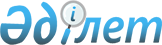 Целиноград аудандық мәслихатының 2013 жылғы 25 желтоқсандағы № 172/24-5 "2014-2016 жылдарға арналған аудандық бюджет туралы" шешіміне өзгерістер енгізу туралы
					
			Күшін жойған
			
			
		
					Ақмола облысы Целиноград аудандық мәслихатының 2014 жылғы 14 мамырдағы № 216/30-5 шешімі. Ақмола облысының Әділет департаментінде 2014 жылғы 23 мамырда № 4206 болып тіркелді. Қолданылу мерзімінің аяқталуына байланысты күші жойылды - (Ақмола облысы Целиноград аудандық мәслихатының 2015 жылғы 15 қаңтардағы № 01-04/1 хатымен)      Ескерту. Қолданылу мерзімінің аяқталуына байланысты күші жойылды - (Ақмола облысы Целиноград аудандық мәслихатының 15.01.2015 № 01-04/1 хатымен).      РҚАО ескертпесі.

      Құжаттың мәтінінде түпнұсқаның пунктуациясы мен орфографиясы сақталған.

      Қазақстан Республикасының 2008 жылғы 4 желтоқсандағы Бюджет кодексінің 109 бабының 1 тармағына, «Қазақстан Республикасындағы жергілікті мемлекеттік басқару және өзін-өзі басқару туралы» 2001 жылғы 23 қаңтардағы Қазақстан Республикасының Заңының 6 бабының 1 тармағының 1) тармақшасына сәйкес Целиноград аудандық мәслихаты ШЕШІМ ЕТТІ:



      1. Целиноград аудандық мәслихатының «2014-2016 жылдарға арналған аудандық бюджет туралы» 2013 жылғы 25 желтоқсандағы № 172/24-5 (Нормативтік құқықтық актілерді мемлекеттік тіркеу тізілімінде № 3942 болып тіркелген, 2014 жылғы 17 қаңтарда «Вести Акмола», «Ақмол ақпараты» аудандық газеттерінде жарияланған) шешіміне келесі өзгерістер енгізілсін:



      1 тармақ жаңа редакцияда баяндалсын:



      «1. 2014-2016 жылдарға арналған аудандық бюджет тиісінше 1, 2 және 3 қосымшаларға сәйкес, соның ішінде 2014 жылға келесі көлемдерде бекітілсін:



      1) кірістер – 15 471 911 мың теңге, соның ішінде:

      салықтық түсімдер – 730 734 мың теңге;

      салықтық емес түсімдер – 8 507 мың теңге;

      негізгі капиталды сатудан түсетін түсімдер – 161 902 мың теңге;

      трансферттердің түсімдері – 14 570 768 мың теңге;



      2) шығындар – 15 907 509,6 мың теңге;



      3) таза бюджеттік кредит беру – 50 891 мың теңге:

      бюджеттік кредиттер – 55 560 мың теңге;

      бюджеттік кредиттерді өтеу – 4 669 мың теңге;



      4) қаржы активтерімен жасалатын операциялар бойынша сальдо – 0,0 мың теңге;



      5) бюджет тапшылығы (профицит) – -486 489,6 мың теңге;



      6) бюджет тапшылығын қаржыландыру (профицитті пайдалану) – 486 489,6 мың теңге:

      қарыздар түсімі – 55 560 мың теңге;

      қарыздарды өтеу – 4 669 мың теңге;

      бюджет қаражатының қалдықтарының қозғалысы - 435 598,6 мың теңге.»;



      көрсетілген шешімнің 1, 6 қосымшалары осы шешімнің 1, 2 қосымшаларына сәйкес жаңа редакцияда баяндалсын.



      2. Осы шешім Ақмола облысының Әділет департаментінде мемлекеттік тіркелген күнінен бастап күшіне енеді және 2014 жылдың 1 қаңтарынан бастап қолданысқа енгізіледі.      Целиноград аудандық

      мәслихаты сессиясының төрағасы             Д.Қамзебаев      Целиноград аудандық

      мәслихатының хатшысы                       Р.Түлкібаев      «КЕЛІСІЛДІ»      Целиноград ауданының әкімі                 Б.Мауленов      «Целиноград ауданының экономика

      және қаржы бөлімі» мемлекеттік

      мекемесінің басшысы                        А.Ыбраева

Целиноград аудандық мәслихатының 

2014 жылғы 14 мамырдағы № 216/30-5

шешіміне 1-ші қосымша Целиноград аудандық мәслихатының 

2013 жылғы 25 желтоқсандағы № 172/24-5

шешіміне 1-ші қосымша  

2014 жылға арналған аудандық бюджет

Целиноград аудандық мәслихатының 

2014 жылғы 14 мамырдағы № 216/30-5

шешіміне 2-ші қосымша     Целиноград аудандық мәслихатының   

2013 жылғы 25 желтоқсандағы № 172/24-5

шешіміне 6-шы қосымша          

Ауылдық округтердің әкімдері аппараттарының әкімшілері бойынша бюджеттік бағдарламалардың тізбесікестенің жалғасыкестенің жалғасыкестенің жалғасы
					© 2012. РГП на ПХВ «Институт законодательства и правовой информации Республики Казахстан» Министерства юстиции Республики Казахстан
				СанатыСанатыСанатыСанатыСанатыСома, мың теңгеСыныбыСыныбыСыныбыСыныбыСома, мың теңгеІшкі сыныбыІшкі сыныбыІшкі сыныбыСома, мың теңгеЕрекшелігіЕрекшелігіСома, мың теңгеАтауыСома, мың теңге123456I. Кірістер15 471 911,01Салықтық кірістер730 734,001Табыс салығы37 042,02Жеке табыс салығы37 042,003Әлеуметтік салық360 184,01Әлеуметтік салық360 184,004Меншiкке салынатын салықтар288 926,01Мүлiкке салынатын салықтар184 127,03Жер салығы39 663,04Көлiк құралдарына салынатын салық62 500,05Бірыңғай жер салығы2 636,005Тауарларға, жұмыстарға және қызметтерге салынатын ішкі салықтары37 189,02Акциздер4 133,03Табиғи және басқа да ресурстарды пайдаланғаны үшiн түсетiн түсiмдер7 875,04Кәсiпкерлiк және кәсiби қызметтi жүргiзгенi үшiн алынатын алымдар25 181,008Заңдық мәнді іс-әрекеттерді жасағаны және (немесе) оған уәкілеттігі бар мемлекеттік органдар немесе лауазымды адамдар құжаттар бергені үшін алынатын міндетті төлемдер7 393,01Мемлекеттік баж7 393,02Салықтық емес түсiмдер8 507,001Мемлекеттік меншіктен түсетін кірістер4 243,01Мемлекеттік кәсіпорындардың таза кірісі бөлігінің түсімдері2 036,05Мемлекет меншігіндегі мүлікті жалға беруден түсетін кірістер2 200,07Мемлекеттік бюджеттен берілген несиелер бойынша сыйақылар7,006Басқа да салықтық емес түсiмдер4 264,01Басқа да салықтық емес түсiмдер4 264,03Негізгі капиталды сатудан түсетін түсімдер161 902,003Жердi және материалдық емес активтердi сату161 902,01Жерді сату161 902,04Трансферттердің түсімдері14 570 768,002Мемлекеттiк басқарудың жоғары тұрған органдарынан түсетiн трансферттер14 570 768,0Функционалдық топФункционалдық топФункционалдық топФункционалдық топФункционалдық топСОМАФункционалдық шағын топФункционалдық шағын топФункционалдық шағын топФункционалдық шағын топСОМАБюджеттік бағдарламалардың әкімшісіБюджеттік бағдарламалардың әкімшісіБюджеттік бағдарламалардың әкімшісіСОМАБағдарламаБағдарламаСОМААтауыСОМА123456II. Шығындар15 907 509,601Жалпы сипаттағы мемлекеттік қызметтер317 838,01Мемлекеттiк басқарудың жалпы функцияларын орындайтын өкiлдiк, атқарушы және басқа органдар295 301,0112Аудан (облыстық маңызы бар қала) мәслихатының аппараты15 906,0001Аудан (облыстық маңызы бар қала) мәслихатының қызметін қамтамасыз ету жөніндегі қызметтер15 906,0122Аудан (облыстық маңызы бар қала) әкімінің аппараты72 830,0001Аудан (облыстық маңызы бар қала) әкімінің қызметін қамтамасыз ету жөніндегі қызметтер72 830,0123Қаладағы аудан, аудандық маңызы бар қала, кент, ауыл, ауылдық округ әкімінің аппараты206 565,0001Қаладағы аудан, аудандық маңызы бар қала, кент, ауыл, ауылдық округ әкімінің қызметін қамтамасыз ету жөніндегі қызметтер192 565,0022Мемлекеттік органдардың күрделі шығыстары14 000,02Қаржылық қызмет1 426,0459Ауданның (облыстық маңызы бар қаланың) экономика және қаржы бөлімі1 426,0003Салық салу мақсатында мүлікті бағалауды жүргізу733,0010Жекешелендіру, коммуналдық меншікті басқару, жекешелендіруден кейінгі қызмет және осыған байланысты дауларды реттеу293,0011Коммуналдық меншікке түскен мүлікті есепке алу, сақтау, бағалау және сату400,09Жалпы сипаттағы өзге де мемлекеттiк қызметтер21 111,0459Ауданның (облыстық маңызы бар қаланың) экономика және қаржы бөлімі21 111,0001Ауданның (облыстық маңызы бар қаланың) экономикалық саясатын қалыптастыру мен дамыту, мемлекеттік жоспарлау, бюджеттік атқару және коммуналдық меншігін басқару саласындағы мемлекеттік саясатты іске асыру жөніндегі қызметтер17 971,0015Мемлекеттік органның күрделі шығыстары3 140,002Қорғаныс1 607,01Әскери мұқтаждар1 607,0122Аудан (облыстық маңызы бар қала) әкімінің аппараты1 607,0005Жалпыға бірдей әскери міндетті атқару шеңберіндегі іс-шаралар1 607,004Білім беру5 309 829,51Мектепке дейiнгi тәрбиелеу және оқыту879 697,0464Ауданның (облыстық маңызы бар қаланың) білім бөлімі879 697,0009Мектепке дейінгі тәрбие мен оқыту ұйымдарының қызметін қамтамасыз ету158 418,0040Мектепке дейінгі білім беру ұйымдарында мемлекеттік білім беру тапсырысын іске асыруға721 279,02Бастауыш, негізгі орта және жалпы орта білім беру2 498 350,0123Қаладағы аудан, аудандық маңызы бар қала, кент, ауыл, ауылдық округ әкімінің аппараты4 344,0005Ауылдық жерлерде балаларды мектепке дейін тегін алып баруды және кері алып келуді ұйымдастыру4 344,0464Ауданның (облыстық маңызы бар қаланың) білім бөлімі2 494 006,0003Жалпы білім беру2 494 006,09Бiлiм беру саласындағы өзге де қызметтер1 931 782,5464Ауданның (облыстық маңызы бар қаланың) білім бөлімі117 058,0001Жергілікті деңгейде білім беру саласындағы мемлекеттік саясатты іске асыру жөніндегі қызметтер11 663,0005Ауданның (облыстық маңызы бар қаланың) мемлекеттік білім беру мекемелер үшін оқулықтар мен оқу-әдiстемелiк кешендерді сатып алу және жеткізу10 920,0015Жетім баланы (жетім балаларды) және ата-аналарының қамқорынсыз қалған баланы (балаларды) күтіп-ұстауға асыраушыларына ай сайынғы ақшалай қаражат төлемдері21 845,0067Ведомстволық бағыныстағы мемлекеттік мекемелерінің және ұйымдарының күрделі шығыстары72 630,0467Ауданның (облыстық маңызы бар қаланың) құрылыс бөлімі1 814 724,5037Білім беру объектілерін салу және реконструкциялау1 814 724,506Әлеуметтiк көмек және әлеуметтiк қамтамасыз ету125 546,02Әлеуметтiк көмек83 421,0451Ауданның (облыстық маңызы бар қаланың) жұмыспен қамту және әлеуметтік бағдарламалар бөлімі83 421,0002Жұмыспен қамту бағдарламасы18 044,0005Мемлекеттік атаулы әлеуметтік көмек1 440,0006Тұрғын үйге көмек көрсету2 500,0007Жергілікті өкілетті органдардың шешімі бойынша мұқтаж азаматтардың жекелеген топтарына әлеуметтік көмек9 268,0010Үйден тәрбиеленіп оқытылатын мүгедек балаларды материалдық қамтамасыз ету889,0014Мұқтаж азаматтарға үйде әлеуметтiк көмек көрсету25 733,001618 жасқа дейінгі балаларға мемлекеттік жәрдемақылар11 686,0017Мүгедектерді оңалту жеке бағдарламасына сәйкес, мұқтаж мүгедектерді міндетті гигиеналық құралдармен және ымдау тілі мамандарының қызмет көрсетуін, жеке көмекшілермен қамтамасыз ету13 172,0023Жұмыспен қамту орталықтарының қызметін қамтамасыз ету689,09Әлеуметтiк көмек және әлеуметтiк қамтамасыз ету салаларындағы өзге де қызметтер42 125,0451Ауданның (облыстық маңызы бар қаланың) жұмыспен қамту және әлеуметтік бағдарламалар бөлімі42 041,0001Жергілікті деңгейде жұмыспен қамтуды қамтамасыз ету және халық үшін әлеуметтік бағдарламаларды іске асыру саласындағы мемлекеттік саясатты іске асыру жөніндегі қызметтер18 978,0011Жәрдемақыларды және басқа да әлеуметтік төлемдерді есептеу, төлеу мен жеткізу бойынша қызметтерге ақы төлеу366,0021Мемлекеттік органдардың күрделі шығыстары6 400,0025Өрлеу жобасы бойынша келісілген қаржылай көмекті енгізу16 297,0485Ауданның (облыстық маңызы бар қаланың) жолаушылар көлігі және автомобиль жолдары бөлімі84,0050Мүгедектердің құқықтарын қамтамасыз ету және өмір сүру сапасын жақсарту жөніндегі іс-шаралар жоспарын іске асыру84,007Тұрғын үй-коммуналдық шаруашылық5 228 536,71Тұрғын үй шаруашылығы1 907 642,9467Ауданның (облыстық маңызы бар қаланың) құрылыс бөлімі1 899 282,9003Коммуналдық тұрғын үй қорының тұрғын үйін жобалау, салу және (немесе) сатып алу 49 061,0004Инженерлік-коммуникациялық инфрақұрылымды жобалау, дамыту, жайластыру және (немесе) сатып алу1 850 221,9496Ауданның (облыстық маңызы бар қаланың) тұрғын үй инспекциясы және коммуналдық шаруашылық бөлімі8 360,0001Жергілікті деңгейде коммуналдық шаруашылық және үй қоры саласындағы мемлекеттік саясатты іске асыру бойынша қызметтер8 360,02Коммуналдық шаруашылық2 796 307,8467Ауданның (облыстық маңызы бар қаланың) құрылыс бөлімі2 700 434,3005Коммуналдық шаруашылығын дамыту1 075 056,0058Елді мекендердегі сумен жабдықтау және су бұру жүйелерін дамыту1 625 378,3496Ауданның (облыстық маңызы бар қаланың) тұрғын үй инспекциясы және коммуналдық шаруашылық бөлімі95 873,5026Ауданның (облыстық маңызы бар қаланың) коммуналдық меншігіндегі жылу жүйелерін пайдалануды ұйымдастыру95 873,53Елді мекендерді абаттандыру524 586,0123Қаладағы аудан, аудандық маңызы бар қала, кент, ауыл, ауылдық округ әкімінің аппараты14 586,0008Елді мекендердегі көшелерді жарықтандыру14 586,0496Ауданның (облыстық маңызы бар қаланың) тұрғын үй инспекциясы және коммуналдық шаруашылық бөлімі510 000,0018Қаланы және елді мекендерді абаттандыруды дамыту510 000,008Мәдениет, спорт, туризм және ақпараттық кеңістiк151 219,01Мәдениет саласындағы қызмет76 736,0455Ауданның (облыстық маңызы бар қаланың) мәдениет және тілдерді дамыту бөлімі76 736,0003Мәдени-демалыс жұмысын қолдау76 736,02Спорт10 940,0465Ауданның (облыстық маңызы бар қаланың) дене шынықтыру және спорт бөлімі10 940,0001Жергілікті деңгейде дене шынықтыру және спорт саласындағы мемлекеттік саясатты іске асыру жөніндегі қызметтер6 247,0006Аудандық (облыстық маңызы бар қалалық) деңгейде спорттық жарыстар өткiзу2 267,0007Әртүрлi спорт түрлерi бойынша ауданның (облыстық маңызы бар қаланың) құрама командаларының мүшелерiн дайындау және олардың облыстық спорт жарыстарына қатысуы2 426,03Ақпараттық кеңiстiк44 950,0455Ауданның (облыстық маңызы бар қаланың) мәдениет және тілдерді дамыту бөлімі28 962,0006Аудандық (қалалық) кiтапханалардың жұмыс iстеуi20 170,0007Мемлекеттік тілді және Қазақстан халықтарының басқа да тілдерін дамыту8 792,0456Ауданның (облыстық маңызы бар қаланың) ішкі саясат бөлімі15 988,0002Газеттер мен журналдар арқылы мемлекеттік ақпараттық саясат жүргізу жөніндегі қызметтер10 988,0005Телерадио хабарларын тарату арқылы мемлекеттік ақпараттық саясатты жүргізу жөніндегі қызметтер5 000,09Мәдениет, спорт, туризм және ақпараттық кеңiстiктi ұйымдастыру жөнiндегi өзге де қызметтер18 593,0455Ауданның (облыстық маңызы бар қаланың) мәдениет және тілдерді дамыту бөлімі7 292,0001Жергілікті деңгейде тілдерді және мәдениетті дамыту саласындағы мемлекеттік саясатты іске асыру жөніндегі қызметтер7 292,0456Ауданның (облыстық маңызы бар қаланың) ішкі саясат бөлімі11 301,0001Жергілікті деңгейде ақпарат, мемлекеттілікті нығайту және азаматтардың әлеуметтік сенімділігін қалыптастыру саласында мемлекеттік саясатты іске асыру жөніндегі қызметтер6 201,0003Жастар саясаты саласында іс-шараларды іске асыру5 100,009Отын-энергетика кешенi және жер қойнауын пайдалану3 479 124,59Отын-энергетика кешені және жер қойнауын пайдалану саласындағы өзге де қызметтер3 479 124,5467Ауданның (облыстық маңызы бар қаланың) құрылыс бөлімі3 479 124,5009Жылу-энергетикалық жүйені дамыту3 479 124,510Ауыл, су, орман, балық шаруашылығы, ерекше қорғалатын табиғи аумақтар, қоршаған ортаны және жануарлар дүниесін қорғау, жер қатынастары165 845,01Ауыл шаруашылығы33 123,0459Ауданның (облыстық маңызы бар қаланың) экономика және қаржы бөлімі9 436,0099Мамандардың әлеуметтік көмек көрсетуі жөніндегі шараларды іске асыру9 436,0462Ауданның (облыстық маңызы бар қаланың) ауыл шаруашылығы бөлімі10 753,0001Жергілікті деңгейде ауыл шаруашылығы саласындағы мемлекеттік саясатты іске асыру жөніндегі қызметтер10 753,0473Ауданның (облыстық маңызы бар қаланың) ветеринария бөлімі12 934,0001Жергілікті деңгейде ветеринария саласындағы мемлекеттік саясатты іске асыру жөніндегі қызметтер7 333,0006Ауру жануарларды санитарлық союды ұйымдастыру907,0007Қанғыбас иттер мен мысықтарды аулауды және жоюды ұйымдастыру200,0008Алып қойылатын және жойылатын ауру жануарлардың, жануарлардан алынатын өнімдер мен шикізаттың құнын иелеріне өтеу3 594,0010Ауыл шаруашылығы жануарларын сәйкестендіру жөніндегі іс-шараларды өткізу900,06Жер қатынастары89 824,0463Ауданның (облыстық маңызы бар қаланың) жер қатынастары бөлімі89 824,0001Аудан (облыстық маңызы бар қала) аумағында жер қатынастарын реттеу саласындағы мемлекеттік саясатты іске асыру жөніндегі қызметтер11 025,0006Аудандық маңызы бар қалалардың, кенттердiң, ауылдардың (селолардың), ауылдық (селолық) округтердiң шекарасын белгiлеу кезiнде жүргiзiлетiн жерге орналастыру6 477,0007Мемлекеттік органның күрделі шығыстары2 700,0039Ақмола облысының бюджетіне Астана қаласының жасыл желекті аймағын құру үшін мәжбүрлеп оқшаулаған кезде жер пайдаланушылар немесе жер телімдерінің иелеріне шығындарды өтеуге69 622,09Ауыл, су, орман, балық шаруашылығы және қоршаған ортаны қорғау мен жер қатынастары саласындағы өзге де қызметтер 42 898,0473Ауданның (облыстық маңызы бар қаланың) ветеринария бөлімі42 898,0011Эпизоотияға қарсы іс-шаралар жүргізу42 898,011Өнеркәсіп, сәулет, қала құрылысы және құрылыс қызметі66 736,02Сәулет, қала құрылысы және құрылыс қызметі66 736,0467Ауданның (облыстық маңызы бар қаланың) құрылыс бөлімі13 124,0001Жергілікті деңгейде құрылыс саласындағы мемлекеттік саясатты іске асыру жөніндегі қызметтер13 124,0468Ауданның (облыстық маңызы бар қаланың) сәулет және қала құрылысы бөлімі53 612,0001Жергілікті деңгейде сәулет және қала құрылысы саласындағы мемлекеттік саясатты іске асыру жөніндегі қызметтер11 612,0003Аудан аумағында қала құрылысын дамыту схемаларын және елді мекендердің бас жоспарларын әзірлеу42000,012Көлік және коммуникация644 591,01Автомобиль көлiгi635 704,0485Ауданның (облыстық маңызы бар қаланың) жолаушылар көлігі және автомобиль жолдары бөлімі635 704,0022Көлік инфрақұрылымын дамыту631 204,0023Автомобиль жолдарының жұмыс істеуін қамтамасыз ету2 000,0045Аудандық маңызы бар автомобиль жолдарын және елді-мекендердің көшелерін күрделі және орташа жөндеу2 500,09Көлiк және коммуникациялар саласындағы өзге де қызметтер8 887,0485Ауданның (облыстық маңызы бар қаланың) жолаушылар көлігі және автомобиль жолдары бөлімі8 887,0001Жергілікті деңгейде жолаушылар көлігі және автомобиль жолдары саласындағы мемлекеттік саясатты іске асыру жөніндегі қызметтер8 887,013Өзгелер64 875,03Кәсiпкерлiк қызметтi қолдау және бәсекелестікті қорғау8 792,0469Ауданның (облыстық маңызы бар қаланың) кәсіпкерлік бөлімі8 792,0001Жергілікті деңгейде кәсіпкерлік пен өнеркәсіпті дамыту саласындағы мемлекеттік саясатты іске асыру жөніндегі қызметтер6 092,0004Мемлекеттік органның күрделі шығыстары2 700,09Өзгелер56 083,0123Қаладағы аудан, аудандық маңызы бар қала, кент, ауыл, ауылдық округ әкімінің аппараты56 083,0040«Өңірлерді дамыту» бағдарламасы шеңберінде өңірлерді экономикалық дамытуға жәрдемдесу бойынша шараларды іске асыру56 083,014Борышқа қызмет көрсету7,01Борышқа қызмет көрсету7,0459Ауданның (облыстық маңызы бар қаланың) экономика және қаржы бөлімі7,0021Жергілікті атқарушы органдардың облыстық бюджеттен қарыздар бойынша сыйақылар мен өзге де төлемдерді төлеу бойынша борышына қызмет көрсету7,015Трансферттер351 754,91Трансферттер351 754,9459Ауданның (облыстық маңызы бар қаланың) экономика және қаржы бөлімі351 754,9006Нысаналы пайдаланылмаған (толық пайдаланылмаған) трансферттерді қайтару351 754,9III. Таза бюджеттiк кредит беру50 891,0Бюджеттік кредиттер55 560,010Ауыл, су, орман, балық шаруашылығы, ерекше қорғалатын табиғи аумақтар, қоршаған ортаны және жануарлар дүниесін қорғау, жер қатынастары55 560,01Ауыл шаруашылығы55 560,0459Ауданның (облыстық маңызы бар қаланың) экономика және қаржы бөлімі55 560,0018Мамандарды әлеуметтік қолдау шараларын іске асыруға берілетін бюджеттік кредиттер55 560,05Бюджеттік кредиттерді өтеу4 669,01Бюджеттік кредиттерді өтеу4 669,01Мемлекеттік бюджеттен берілген бюджеттік кредиттерді өтеу4 669,0IV. Қаржы активтерiмен жасалатын операциялар бойынша сальдо0,0V. Бюджет тапшылығы (профицит)- 486 489,6VI. Бюджет тапшылығын қаржыландыру (профицитті пайдалану)486 489,67Қарыздар түсімі55 560,01Мемлекеттік ішкі қарыздар55 560,02Қарыз алу келісім-шарттары55 560,08Бюджет қаражаты қалдықтарының қозғалысы435 598,61Бюджет қаражатының қалдықтары435 598,61Бюджет қаражатының бос қалдықтары435 598,616Қарыздарды өтеу4 669,01Қарыздарды өтеу4 669,0459Ауданның (облыстық маңызы бар қаланың) экономика және қаржы бөлімі4 669,0005Жергілікті атқарушы органның жоғары тұрған бюджет алдындағы борышын өтеу4 669,08Бюджет қаражатының қалдықтарының қозғалысы435 598,61Бюджет қаражатының қалдықтары435 598,61Бюджет қаражатының бос қалдықтары435 598,6Функционалдық топФункционалдық топФункционалдық топФункционалдық топСОМА, мың теңгеБюджеттік бағдарламалардың әкімшісіБюджеттік бағдарламалардың әкімшісіБюджеттік бағдарламалардың әкімшісіСОМА, мың теңгеБағдарламаБағдарламаСОМА, мың теңгеАтауыСОМА, мың теңгеII. Шығындар267578,01Жалпы сипаттағы мемлекеттік қызметтер192565,0123Қаладағы аудан, аудандық маңызы бар қала, кент, ауыл, ауылдық округ әкімінің аппараты192565,0001Қаладағы аудан, аудандық маңызы бар қала, кент, ауыл, ауылдық округ әкімінің қызметін қамтамасыз ету жөніндегі қызметтер192565,04Білім беру4344,0123Қаладағы аудан, аудандық маңызы бар қала, кент, ауыл, ауылдық округ әкімінің аппараты4344,0005Ауылдық жерлерде балаларды мектепке дейін тегін алып баруды және кері алып келуді ұйымдастыру4344,07Тұрғын үй-коммуналдық шаруашылығы14586,0Елді мекендерді абаттандыру14586,0123Қаладағы аудан, аудандық маңызы бар қала, кент, ауыл, ауылдық округ әкімінің аппараты14586,0008Елді мекендерде көшелерді жарықтандыру14586,013Өзгелер56083,0123Қаладағы аудан, аудандық маңызы бар қала, кент, ауыл, ауылдық округ әкімінің аппараты56083,0040«Өңірлерді дамыту» бағдарламасы шеңберінде өңірлерді экономикалық дамытуға жәрдемдесу бойынша шараларды іске асыру56083,0Мәншүк селолық округі әкімінің аппаратыТалапкер селолық округі әкімінің аппаратыПриречный селолық округі әкімінің аппаратыҚараөткел селолық округі әкімінің аппаратыРодина ауылдық округі әкімінің аппаратыНовоишимка селолық округі әкімінің аппараты7901,021024,010550,021477,012769,013895,07011,013153,08119,012271,09044,011583,07011,013153,08119,012271,09044,011583,07011,013153,08119,012271,09044,011583,00,00,00,00,01868,0540,00,00,00,00,01868,0540,00,00,00,00,01868,0540,0161,00,0860,00,00,0532,0161,00,0860,00,00,0532,0161,00,0860,00,00,0532,0161,00,0860,00,00,0532,0729,07871,01571,09206,01857,01240,0729,07871,01571,09206,01857,01240,0729,07871,01571,09206,01857,01240,0Софиевка селолық округі әкімінің аппаратыКраснояр селолық округі әкімінің аппаратыРахымжан Қошкарбаев ауылдық округі әкімінің аппаратыТасты ауылдық округі әкімінің аппаратыҚосшы ауылдық округі әкімінің аппаратыҚабанбай батыр селолық округі әкімінің аппараты11941,812161,711003,110668,027954,919565,29787,810088,79306,18938,016169,112733,29787,810088,79306,18938,016169,112733,29787,810088,79306,18938,016169,112733,20,00,00,00,0543,00,00,00,00,00,0543,00,00,00,00,00,0543,00,0220,00,00,0401,04688,81483,0220,00,00,0401,04688,81483,0220,00,00,0401,04688,81483,0220,00,00,0401,04688,81483,01934,02073,01697,01329,06554,05349,01934,02073,01697,01329,06554,05349,01934,02073,01697,01329,06554,05349,0Оразақ селолық округі әкімінің аппаратыШалқар ауылдық округі әкімінің аппаратыАқмол ауылдық округі әкімінің аппаратыМаксимовка селолық округі әкімінің аппаратыВоздвиженка селолық округі әкімінің аппаратыҚоянды селолық округі әкімінің аппараты11270,08916,026351,314619,011038,014473,09036,07801,014306,112107,08994,012117,09036,07801,014306,112107,08994,012117,09036,07801,014306,112107,08994,012117,00,00,01393,00,00,00,00,00,01393,00,00,00,00,00,01393,00,00,00,00,00,04747,21493,00,00,00,00,04747,21493,00,00,00,00,04747,21493,00,00,00,00,04747,21493,00,00,02234,01115,05905,01019,02044,02356,02234,01115,05905,01019,02044,02356,02234,01115,05905,01019,02044,02356,0